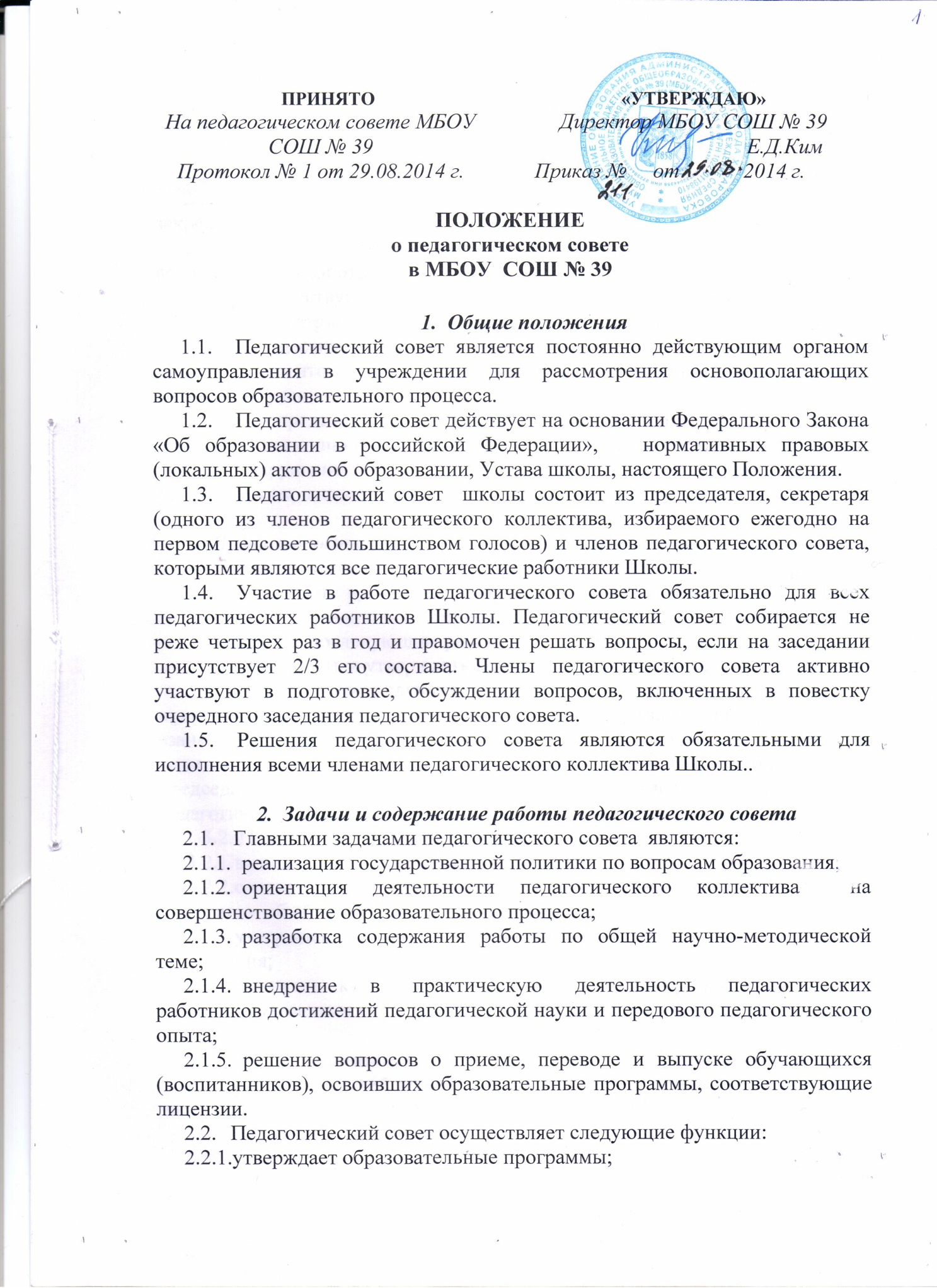 утверждает учебный план, программное учебно-методическое обеспечение;утверждает рабочие программы, учебные курсы и дисциплины;утверждает Положение о промежуточной аттестации обучающихся;утверждает правила для учащихся, иные локальные акты, закрепленные в Уставе;рассматривает и утверждает направления учебно-методической и воспитательной работы;способствует повышению квалификации педагогов;рассматривает вопросы переподготовки   кадров;осуществляет перевод учащихся в следующий класс, допуск учащихся к итоговой и промежуточной аттестации, награждение и отчисление учащихся; определяет формы промежуточной аттестации.2.3.	По решению педагогического совета  , за совершенные неоднократно грубые нарушения Устава допускается исключение из  школы обучающегося, достигшего возраста пятнадцати лет. 3. Права и ответственность педагогического совета.3.1. Педагогический совет имеет право:3.1.1.	создавать временные творческие объединения с приглашением специалистов различного профиля, консультантов для выработки рекомендаций с последующим рассмотрением их на педагогическом совете;3.1.2.	принимать и утверждать Положения (локальные акты);3.1.3.	в необходимых случаях на заседания педагогического совета могут приглашаться представители общественных организаций, учреждений, взаимодействующих с данным учреждением по вопросам образования, родители обучающихся и др. Необходимость их приглашения определяется председателем педагогического совета. Лица, приглашенные на заседание педагогического совета, пользуются правом совещательного голоса.  3.2. Педагогический совет ответственен за:3.2.1.	выполнение плана работы;3.2.2.	соответствие принятых решений законодательству Российской Федерации об образовании, о защите прав детства;3.2.3.	утверждение образовательных программ, не имеющих экспертного заключения;3.2.4.	принятие конкретных решений по каждому рассматриваемому вопросу, с указанием ответственных лиц и сроков исполнения.4. Организация деятельности педагогического совета4.1.	Педагогический совет работает по плану, являющемуся составной частью плана работы образовательного учреждения.4.2.	Директор школы является председателем педагогического совета, в случае его отсутствия функции председателя педагогического совета выполняет исполняющий обязанности директора . 4.4.	Педагогический совет избирает из своего состава секретаря на учебный год. Секретарь педагогического совета ведет протоколы заседаний.  4.5. Решение педагогического совета считается принятым, если за него проголосовало не менее 2/3 педагогов. 4.5. Организацию выполнения решений педагогического совета осуществляет руководитель образовательного учреждения и ответственные лица, указанные в решении. Результаты этой работы сообщаются членам педагогического совета на последующих его заседаниях.4.6. Руководитель образовательного учреждения в случае несогласия с решением Педагогического совета приостанавливает выполнение решения, извещает об этом учредителя учреждения, который в трехдневный срок при участии заинтересованных сторон обязан рассмотреть данное заявление, ознакомиться с мотивированным мнением большинства членов педагогического совета и вынести окончательное решение по спорному вопросу.5.	Документация педагогического совета.5.1.	Заседания педагогического совета оформляются протокольно. В протоколах фиксируется ход обсуждения вопросов, выносимых на педагогический совет, предложения и замечания членов совета. Протоколы подписываются секретарем совета.5.2.	Нумерация протоколов ведется от начала учебного года.5.2.	Протоколы о переводе обучающихся в следующий класс, о выпуске обучающихся оформляются списочным составом.5.3.	Протоколы педагогических советов    входят в номенклатуру дел, постоянно хранятся в учреждении и передаются по акту.5.4.	Протокол педагогического совета пронумеровывается постранично, прошнуровывается, скрепляется подписью директора и печатью ._______________________